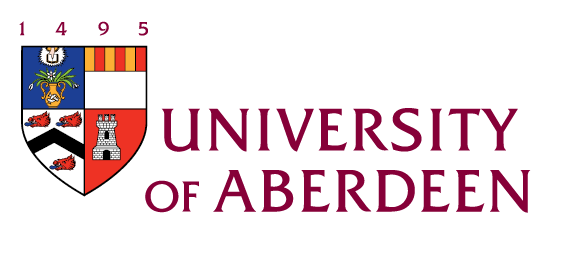 Student Retention Symposium: A focus on good practiceThursday 2nd May 2013Linklater Rooms, Old Aberdeen(Provisional Programme)10:30Coffee and Registration11:00Opening RemarksProfessor Ian Diamond, Principal and Vice Chancellor11:10IntroductionDr Steven Tucker, School of Medical Sciences11:20Critical Path GuidanceDr Royston Allen, School of Psychology11:45Title tbcMrs Jacqueline Stewart, School of Education12:10Flexible, Multidimensional Approaches to RetentionDr Steven Tucker, School of Medical Sciences12:35Lunch13:30The Role of Monitoring and Active EngagementDr Martin Barker, School of Biological Sciences13:55I-SEE: Enhancing Employability in PostgraduatesDr Debbi Marais, Institute of Applied Health Sciences14:20Students 4 Students: Enhancing the 1st Year ExperienceDr John Barrow, School of Medical Sciences14:45Keynote PresentationDr Sue Will, Brighton Business School15:30Closing RemarksProfessor Peter McGeorge, Vice Principal for Learning & Teaching